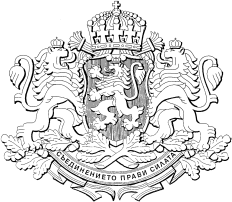 РЕПУБЛИКА БЪЛГАРИЯМИНИСТЕРСКИ СЪВЕТПроектПОСТАНОВЛЕНИЕ  ................от .......................................... г.ЗА изменение на Тарифата за определяне на цените, които се заплащат за изпълнението на мерките по програмата за профилактика, надзор, контрол и ликвидиране на болести по животните и зоонози, приета с Постановление № 78 на Министерския съвет от 2016 г. (обн., ДВ, бр. 30 от 2016 г.; изм., бр. 102 от 2021 г.)Министерският съвет постанови:§ 1. В чл. 5 се правят следните изменения:1. В т. 1 и 2 числото „2,29“ се заменя с „2,73“;2. В т. 3 числото „1,14“ се заменя с „1,36“;3. В т. 4 числото „0,23“ се заменя с „0,27“;4. В т. 5 числото „3,43“ се заменя с „4,09“.§ 2. В чл. 6 се правят следните изменения:1. В т. 1 числото „11,43“ се заменя с „13,64“;2. В т. 2 числото „5,72“ се заменя с „6,82“;3. В т. 3 числото „2,29“ се заменя с „2,73“.§ 3. В чл. 7 се правят следните изменения:1. В т. 1, 2 и 3 числото „2,29“ се заменя с „2,73“;2. В т. 4 числото „1,14“ се заменя с „1,36“;3. В т. 5 и 6 числото „2,29“ се заменя с „2,73“.§ 4. В чл. 8 се правят следните изменения:1. В т. 1 числото „4,57“ се заменя с „5,45“;2. В т. 2 числото „1,14“ се заменя с „1,36“.§ 5. В чл. 9 числото „17,15“ се заменя с „20,46“.§ 6. В чл. 10 числото „0,57“ се заменя с „0,68“.§ 7. В чл. 11 числото „1,14“ се заменя с „1,36“.§ 8. В чл. 12 числото „4,57“ се заменя с „5,45“.§ 9. В чл. 13 числото „1,14“ се заменя с „1,36“.§ 10. В чл. 14 числото „1,14“ се заменя с „1,36“.§ 11. В чл. 15 числото „1,14“ се заменя с „1,36“.Заключителна разпоредба§ 12. Постановлението влиза в сила от 01.01.2024 г.МИНИСТЪР-ПРЕДСЕДАТЕЛ:АКАД. НИКОЛАЙ ДЕНКОВГЛАВЕН СЕКРЕТАР НА МИНИСТЕРСКИЯ СЪВЕТ:ВАНЯ СТОЙНЕВАГлавен секретар на Министерството на земеделието и храните:Магдалена ДаковаДиректор на дирекция „Правни дейности и законодателство на Европейския съюз”, МЗХ:Десислава ПетроваТАРИФАЗАОПРЕДЕЛЯНЕНАЦЕНИТЕ,КОИТОСЕЗАПЛАЩАТЗАИЗПЪЛНЕНИЕТОНАМЕРКИТЕПОПРОГРАМАТАЗАПРОФИЛАКТИКА,НАДЗОР,КОНТРОЛИЛИКВИДИРАНЕНАБОЛЕСТИПОЖИВОТНИТЕИЗООНОЗИ Всилаот15.04.2016г. ПриетасПМС№ 78от12.04.2016г. Обн.ДВ.бр.30от15Април2016г.,изм.ДВ.бр.102от7Декември2021г.РазделI. Общиразпоредби Чл. 1. Старифатасеопределятцените,коитосезаплащатнаветеринарнителекариинаакредитираните диагностични лаборатории за извършенитеоттяхмероприятиясъгласнопрограматазапрофилактика,надзор,контролиликвидираненаболестипоживотнитеизоонози.Чл.2. Заплащанетопочл.1 сеизвършваотДържавенфонд"Земеделие"(ДФЗ)доразмеранаутвърденияотУправителниясъвет(УС)наДФЗбюджетпосхематазадържавнапомощ закомпенсираненаразходитеназемеделскистопаниследпредставяненаотчетнидокументи за проведените мероприятия,заверени от съответнатаОбластнадирекцияпобезопасностнахраните(ОДБХ). Чл.3. Впрограматазапрофилактика,надзор,контролиликвидираненаболестипоживотнитеизоонозисавключенивидътнамерките,схемитезаприлаганетоимисроковетезатяхнотоизпълнение. Чл.4. (1) Ценитезамероприятията,проведенипопрограматазапрофилактика,надзор,контролиликвидираненаболестипоживотнитеизоонози,сезаплащатпобанковпътотДФЗдоразмеранаутвърденияотУСнаДФЗбюджетпосхематазадържавнапомощзакомпенсираненаразходитеназемеделскистопани,съобразенсобеманамеркитепочл.3.(2) АконадвишаватразмеранаутвърденияотУСнаДФЗбюджетпосхемата,всичкиплащанияпоал. 1 середуциратвсъответствиесусловиятаиреданаУказаниятазаприлаганенасхематазадържавнапомощзакомпенсираненаразходитеназемеделскистопани,приетиотУСнаДФЗ. РазделII. Цени,коитосезаплащатнаветеринарнителекари,сключилидоговорзаизпълнениетонамеркитепопрограматазапрофилактика,надзор,контролиликвидираненаболестипоживотнитеизоонозинатеренаЧл.5.Заизвършваненаваксинациясезаплаща: 1. (изм. - ДВ,бр. 102 от 2021 г.,всилаот 01.01.2022 г.)заедропреживноживотно(ЕПЖ)изавъвежданевИнтегриранатаинформационнасистема(ВетИС)наБългарскатаагенцияпобезопасностнахраните(БАБХ)-заедноживотнопо2,29лв.; 2. (изм. - ДВ,бр. 102 от 2021 г.,всилаот 01.01.2022 г.)заеднокопитноживотно(ЕКЖ)изавъвежданевъвВетИСнаБАБХ-заедноживотнопо2,29лв.;3. (изм.- ДВ,бр.102 от 2021 г.,всилаот 01.01.2022 г.)задребнопреживноживотно(ДПЖ)исвине(СВ)изавъвежданевъвВетИСнаБАБХ-заедноживотнопо1,14лв.;4. (изм.- ДВ,бр.102 от2021 г.,всилаот 01.01.2022 г.)заваксинациянаптици (очно-назално)-заеднаптицапо0,23лв.; 5. (изм.- ДВ,бр.102 от2021 г.,всилаот 01.01.2022 г.)заваксинациясрещубяспоразпорежданеотБАБХизавъвежданенаданнитевъвВетИС-заедноживотнопо3,43лв.Чл.6.Заизвършваненаалергичноизследванезатуберкулозасезаплаща:1. (изм. - ДВ,бр. 102 от 2021 г.,всилаот 01.01.2022 г.)заедрипреживниживотни(ЕПЖ)изавъвежданенарезултатитевъвВетИСотизвършенотомероприятие- заедноживотнопо11,43лв.; 2. (изм.- ДВ,бр. 102 от 2021 г.,всилаот 01.01.2022 г.)засвине(СВ)изавъвежданенарезултатитевъвВетИСотизвършенотомероприятие-заедноживотнопо5,72лв.;3. (изм.- ДВ,бр. 102 от 2021 г.,всилаот 01.01.2022 г.)заптици- заеднаптицапо 2,29лв. Чл. 7. Завземанеиизпращаненапробазабактериологичноивирусологичноизследванесезаплаща: 1. (изм. - ДВ,бр. 102 от 2021 г.,всилаот 01.01.2022 г.)запробаотЕПЖизавъвежданенаданнитевъвВетИС-заедноживотнопо2,29лв.; 2. (изм. - ДВ,бр. 102 от 2021 г.,всилаот 01.01.2022 г.)запробаотДПЖизавъвежданенаданнитевъвВетИС-заедноживотнопо2,29лв.; 3. (изм. - ДВ,бр. 102 от 2021 г.,всилаот 01.01.2022 г.)запробаотСВизавъвежданенаданнитевъвВетИС-заедноживотнопо2,29лв.; 4. (изм. - ДВ,бр. 102 от 2021 г.,всилаот 01.01.2022 г.)запробаотптици - заеднаптицапо1,14лв.; 5. (изм. - ДВ,бр. 102 от 2021 г.,всилаот 01.01.2022 г.)запробаотЕКЖизавъвежданенаданнитевъвВетИС-заедноживотнопо2,29лв.; 6. (изм.- ДВ,бр. 102 от 2021 г.,всилаот 01.01.2022 г.)запробаотпчелнисемействазаболестипопчелите-заеднапробапо2,29лв. Чл.8. Завземанеиизпращаненакръвнапробазасерологичноиливирусологичноизследванесезаплаща: 1. (изм.- ДВ,бр. 102 от 2021 г.,всилаот 01.01.2022 г.)запробаотедноживотноизавъвежданенаданнитевъвВетИС-по4,57лв.; 2. (изм. - ДВ,бр. 102 от 2021 г.,всилаот 01.01.2022 г.)запроба,взетаотеднаптица -по1,14лв. Чл.9. (Изм.- ДВ,бр.102 от 2021 г.,всилаот 01.01.2022 г.)Завземане,изпращанеивъвежданенаданнитевъвВетИСнапробаотмозъченстволзаТСЕотвидоветеикатегориитеживотнисезаплащапо17,15лв.заеднапроба,взетаотЕПЖилиотДПЖ.Чл. 10. (Изм. - ДВ,бр. 102 от 2021 г.,всилаот 01.01.2022 г.)Завземанеиизпращаненаклоакалнаи/илитрахеалнатампон-пробаилинафекалнапробаотптицасезаплащапо 0,57лв.заеднапроба. Чл. 11. (Изм. - ДВ,бр. 102 от 2021 г.,всилаот 01.01.2022 г.)Заизвършваненаклиниченпрегледнапчелнисемействазаболестипопчелитесезаплащазаеднопчелносемействопо 1,14лв. Чл. 12. (Изм. - ДВ,бр. 102 от 2021 г.,всилаот 01.01.2022 г.)Заизвършваненаклиничниобследваниязаостризаразнизаболявания,вт.ч.класическачумапосвинете(КЧС),шаппочифтокопитнитеживотни и син език,попълваненачек-листивъвежданевъвВетИСнаизвършенотомероприятиесезаплащапо4,57лв.заединживотновъденобект.Чл.13. (Изм.- ДВ,бр.102 от2021 г.,всилаот 01.01.2022 г.)ЗавъвежданенаинформациявъвВетИСотизвършенаидентификациянаживотнитевживотновъднитеобективзаконоустановенитесроковезаЕПЖ,ДПЖ,ЕКЖиСВсезаплащапо1,14лв.заедноживотно.Чл. 14. (Изм.- ДВ,бр. 102 от 2021 г.,всилаот 01.01.2022 г.)ЗаизготвяненазаявказаподмянаналазернонадписаниидентификационнимаркизаЕПЖизавъвежданенаданнитевъв ВетИСсезаплащапо1,14лв.заедноживотно. Чл. 15. (Изм. - ДВ,бр. 102 от 2021 г.,всилаот 01.01.2022 г.)ЗавъвежданенаданнитевъвВетИСотизвършенатаидентификацияприподмянанападналиидентификаторизаДПЖиСВсезаплащапо1,14лв.заедноживотно. РазделIII. Цени,коитосезаплащатналабораториитезаизвършенитеанализивъввръзкасизпълнениетонамеркитепопрограматазапрофилактика,надзор,контролиликвидираненаболестипоживотнитеизоонозиЧл. 16. ЗаизследванезаантракснибацилиивъвежданенарезултатитеотлабораторнитеанализивъвВетИС- реакцияпреципитация(РП)- типАсколи,чрезтоплаилистуденаасколиреакциязаеднапробасезаплаща10,00лв. Чл.17. ЗаизследванеприинфекцииивъвежданенарезултатитеотлабораторнитеанализивъвВетИС - класическамикробиология- култивиране,изолиранеитипизираненапричинителя,сезаплащазаеднапроба12,00лв. Чл.18. Заизследванепри бактериални инфекции ивъвежданенарезултатитеотлабораторнитеанализивъвВетИС- реакциязасвързваненакомплемента(РСК)запреживниживотниисвине,сезаплащазаеднапроба13,00лв. Чл.19. Заизследванепри бактериални инфекции ивъвежданенарезултатитеотлабораторнитеанализивъвВетИС- реакциязасвързваненакомплемента(РСК)заеднокопитниживотни,сезаплащазаеднапроба18,00лв. Чл.20. Заизследванеприметода ELISA ивъвежданенарезултатитеотлабораторнитеанализивъвВетИСсезаплащазаеднапроба20,00лв. Чл. 21. Заизвършваненаизследване- скринингизследваненасборникръвнисерумизабруцелозапоживотнитечрез ELISA, ивъвежданенарезултатитеотлабораторнитеанализивъвВетИСзаеднапробасезаплаща13,00лв. Чл. 22. Заизследванепометодабързааглутинация - Розбенгалтест(РА),ивъвежданенарезултатитеотлабораторнитеанализивъвВетИСсезаплащазаеднапроба6,00лв.Чл. 23. Заизготвяненаимунодифузионентестприбактериалниивируснизаболявания -имунодифузионентест(АГИД),ивъвежданенарезултатитеотлабораторнитеанализивъвВетИСсезаплащазаеднапроба20,00лв. Чл.24. Заизследванепометодамикроаглутинация- реакциямикроаглутинация,ивъвежданенарезултатитеотлабораторнитеанализивъвВетИСсезаплащазаеднапроба5,00лв.Чл.25. Засерологичноивирусологичноизследване- полимеразноверижнареакция(PCR), ивъвежданенарезултатитеотлабораторнитеанализивъвВетИСсезаплащазаеднапроба23,00лв. Чл.26. Заизследванечрезбързааглутинация- аглутинация(РВХА),ивъвежданенарезултатитеотлабораторнитеанализивъвВетИСсезаплащазаеднапроба10,00лв.Чл.27. Заизследваненапрякаимунофлуоресценциянахистосрезовеиламелисклетъчни култури - пряка имунофлуоресценция (ДИФ),ивъвежданенарезултатитеотлабораторнитеанализивъвВетИСсезаплащазаеднапроба20,00лв.Чл.28. Заизследваненавируснеутрализация(ВН)ивъвежданенарезултатитеотлабораторнитеанализивъвВетИСсезаплащазаеднапроба20,00лв.Чл.29. ЗаизследваненазаболяваниятапопчелитеивъвежданенарезултатитеотлабораторнитеанализивъвВетИСзаеднапробасезаплаща,кактоследва:1. заамериканскигнилецчрезмикробиологиченметодзадоказване Paenibacillus larvae -14,00лв.; 2.занозематозачрезмикроскопскиметод-качествен-6,00лв.; 3.заакарозачрезмикроскопскиметод-9,00лв.; 4.замалъккошеренбръмбар-7,00лв. Чл.30. ЗаизследваненаПебринапобубитечрезмикроскопскиметодивъвежданенарезултатитеотлабораторнитеанализивъвВетИСзаеднапробасезаплаща6,00лв.Чл.31. Ценитеналабораториитезаизвършенитеанализипотозиразделвключватстойността на диагностикумите.Извършените анализи сезаплащатследвъвежданенарезултатитеотсъответнаталабораториявъвВетИС. Чл. 32. Приизследваненазаболяваниятапоживотнитеприизпълнениетонамеркитепопрограматазапрофилактика,надзор,контролиликвидираненаболестипоживотнитеизоонозииневъзможностзавъвежданенарезултатитеотлабораторнитеанализивъвВетИСпорадилипсващафункционалностнасистематаценатанасъответнотоизследванесенамалявас1,00лв.Допълнителниразпоредби §1.Посмисъланатарифата: 1."Дребнипреживниживотни"саовце,кочове,кози,пръчовеиприплодитеим.2."Еднокопитниживотни"саконе,магарета,мулета,катърииприплодитеим.3."Едрипреживниживотни"саговеда,биволииприплодитеим.4."Свине"савсичкиживотниотвида"Suis". 5. "Птици"саптициотвидакокошки,пуйкииводоплаващи,отглежданисъсстопанскацел,кактоидивитептици. 6."ТСЕ"сатрансмисивниспонгиформниенцефалопатии.Заключителниразпоредби § 2. Тарифата се приема на основание чл.46в,ал.1 отЗаконазаветеринарномедицинскатадейност. Заключителниразпоредби КЪМ ПОСТАНОВЛЕНИЕ№ 417ОТ2ДЕКЕМВРИ2021Г.ЗАИЗМЕНЕНИЕНАТАРИФАТАЗАОПРЕДЕЛЯНЕНАЦЕНИТЕ,КОИТОСЕЗАПЛАЩАТЗАИЗПЪЛНЕНИЕТОНАМЕРКИТЕПОПРОГРАМАТАЗАПРОФИЛАКТИКА,НАДЗОР,КОНТРОЛИЛИКВИДИРАНЕНАБОЛЕСТИПОЖИВОТНИТЕИЗООНОЗИ,ПРИЕТАСПОСТАНОВЛЕНИЕ№ 78НАМИНИСТЕРСКИЯСЪВЕТОТ2016Г.(ОБН.-ДВ,БР.102ОТ2021Г.,ВСИЛАОТ01.01.2022Г.)§12.Постановлениетовлизавсилаот1януари2022г.